ОТЧЁТпо опытно-экспериментальной работе «ИМЦ»за II полугодие 2017 годаРуководство опытно-экспериментальной площадкой «ИМЦ» по теме «Создание программно-методических комплексов, обеспечивающих реализацию ФГОС начального общего образования обучающихся с ограниченными возможностями здоровья»Автоматизированная база данных «Инклюзия»Закрытая автоматизированная база данных «Инклюзия» разработана с целью анализа потребностей ОУ района в мероприятиях, поддерживающих реализацию ФГОС НОО обучающихся с ОВЗ, для определения тематики необходимых в образовательных учреждениях района коррекционных курсов и объединении накопленного в этом направлении опыта работы.База данных для ежегодного сбора и анализа информации из образовательных учреждений района позволяет собрать сведения о специалистах, педагогах, опыте работы и проблемах каждого ОУ и на основе анализа собранных данных планировать работу по реализации ФГОС НОО обучающихся с ОВЗ в соответствии с потребностями ОУ района, направлять усилия на решение выявленных проблем.База данных «Инклюзия» состоит из двух частей, двух электронных программ-приложений.Первое электронное приложение, представлено в виде четырёх видов анкет-опросников для ввода данных образовательными учреждениями, соответствующих следующим информационным структурам:Сведения о педагогических работниках, реализующих ФГОС НОО обучающихся с ОВЗ;Данные банка электронных образовательных материалов для обучения детей с ОВЗ (Районная методическая копилка материалов для обучения детей с ОВЗ, Электронное СМИ «Образование в Санкт-Петербурге. Фрунзенский район» рубрика «Обучаем детей с ОВЗ», Выступления на мероприятиях по диссеминации эффективного опыта по обучению детей с ОВЗ);Данные об опыте работы ОУ по обучению детей с ОВЗ;Данные об ответственном лице в ОУ за внедрение ФГОС НОО обучающихся с ОВЗ.Сведения, внесённые ОУ в приложение, накапливаются и сохраняются в нём.Второе электронное приложение разработано и установлено на компьютере пользователя этими данными. В него поступают сведения, накопленные в первом приложении, сортируются в удобный для работы с большими объёмами данных вид.Электронная база отвечает следующим техническим требованиям Общие:Система должна быть доступна для всех пользователей по схеме 24/7Система должна обеспечить работу всех авторизованных пользователей системы Фрунзенского района. Система должна имеет раздельный доступ: панель администрирования системы, кабинет школы.Доступ пользователя системы осуществляется строго по логину и пароль через сети интернет.Пользователь может работать с любого устройства (смартфон, планшет, ноутбук, пк) с любой операционной системой (Android, IOS, MacOS, Windows, Linux).Сбор сведений от пользователя осуществляется посредством анкет.Пользователь базы по желанию после заполнения анкеты может получить копию отправленных данных.Данные вводимые пользователем должны сохраняться неограниченное количество времени.Должна обеспечиваться постоянная обратная связь между Администратором системы (районный методист) и пользователями (образовательное учреждение).Администратор системы (районный методист) осуществляет экспорт данных с базы на локальный компьютер в формате Microsoft Excel 2010 – 2016.Безопасность и защита персональных данныхРабота с системой должна осуществляться только по протоколу HTTPSАдминистратор системы имеет возможность создавать новых пользователей системы, а также их удалять или заменять логин и пароль.В автоматическом режиме осуществляется динамическая и постоянная проверка доступа пользователя.  Пользователь  может войти в систему только  через страницу входа, в другом случае доступ будет запрещён.Администратор базы имеет возможность оперативно создать архив данных базы на локальном рабочем месте.Описание решенияАвторские права: Данная система является авторской разработкой методиста Фрунзенского района Эспиноса Сеха Франсиско и является собственностью ИМЦ Фрунзенского района. Язык программирования: PHP 7.0, MYSQL 5.6Размещение в интернете: Система размещена на хостинге ИМЦ Фрунзенского района: edu-frn.spb.ruАнализ данных, полученных посредством электронной базы «Инклюзия»Выводы Сбор данных посредством электронной базы выявил потребность района в следующих коррекционных курсах:«Формирование коммуникативного поведения» – для детей с РАС, РДА (ГБОУ №312, ГБОУ №316, ГБОУ №316)«Музыкально-ритмические занятия» – для детей с РАС, РДА (ГБОУ №312, ГБОУ №316, ГБОУ №316)«СБО» – для детей с РАС, РДА (ГБОУ №312, ГБОУ №316, ГБОУ №316)«Логоритмика» - для детей с ЗПР (ГБОУ №364) «Развитие речи» - для детей с ЗПР (ГБОУ №364)«СБО» - для детей с ЗПР (ГБОУ №364, ГБОУ №313)«Развитие коммуникативной деятельности» - для детей с ЗПР (ГБОУ №364, ГБОУ №360, ГБОУ №313)«Музыкально-ритмические занятия» - для детей с ЗПР (ГБОУ №310)«Развитие коммуникативной деятельности» - для слабовидящих детей (ГБОУ №448)«СБО» - для слабовидящих детей (ГБОУ №448)«Развитие речи» - для слабовидящих детей (ГБОУ №448)«Ритмика» - для слабовидящих детей (ГБОУ №448)«Пространственная ориентировка» - для слабовидящих детей (ГБОУ №448)«Адаптивная физическая культура» - для слабовидящих детей (ГБОУ №448)«Развитие зрительного восприятия» - для слабовидящих детей (ГБОУ №448)На заседании творческой группы педагогической мастерской принято решениеО разработке коррекционных курсов:Решено разработать коррекционные курсы  варианты 4.2. и 8.2., поскольку это самые распространенные варианты для обучения в условиях интеграции (в школах общего назначения (в «массовых»)). В 4.1.и.8.1. – это варианты для инклюзии – ПМПК прописывает необходимые курсы. Они очень индивидуальны, и прописать их в общей системе нельзя. Но специалисты могут использовать материалы, разработанные на 4.2. и 8.2., поскольку общий уровень развития детей, которым рекомендовано 4.1.и 8.1.  близок возрастной норме, но специфика их проблем  роднится с тем, кому рекомендуют 4.2 и 8.2., но выражена, как правило, слабее. 4.3. и 8.3. рекомендуется детям с сопутствующей умственной отсталостью. Для них лучше обучаться в специальных учреждениях или, в специально организованных ресурсных классах, их общий уровень не сопоставим с возрастной нормой.Выдержка из ФГОС НОО ОВЗ:Коррекционные курсы в учебном плане
ФГОС НОО ОВЗ
(АООП варианты 1.1, 2.1, 3,1, 4.1, 5.1, 7.1., 8.1.)Проводятся индивидуально  или в группах в объеме не менее 5 часов в неделю.  Предметное содержание курсов формируется индивидуально согласно рекомендациям ПМПК для каждого ребенка, обучающегося в ситуации инклюзии. Групповые занятия возможны в том, случае, если организуется группа обучающихся с одними и теми же рекомендациями ПМПК.О формировании рабочих групп для разработки указанных коррекционных курсов в следующем составе: Педагог психолог;Логопед;Дефектолог;Социальный педагог;Специалист ЛФК или АФК;Не менее 5-ти педагогов начальных классов, обучающих детей с ОВЗ;Методист;Любой специалист из ОУ района, желающий принять участие в работе группы.Сетевая педагогическая кластерная мастерская по разработке программно-методических комплексовВ соответствии с инновационным сетевым проектом «Реализация ФГОС НОО обучающихся с ОВЗ. Поддержка инклюзивного образования», разработанным в рамках городской опытно-экспериментальной площадки по теме «Создание программно-методических комплексов, обеспечивающих реализацию ФГОС начального общего образования обучающихся с ограниченными возможностями здоровья», «ИМЦ» выступает организатором мероприятий, направленных на информационно-методическую поддержку образовательных учреждений района по реализации ФГОС НОО обучающихся с ОВЗ и внедрению инклюзивного образования. Для этого, как одна из форм реализации проекта, «ИМЦ» создал сетевую педагогическую мастерскую по разработке программно-методических комплексов для обучения детей с ОВЗ в количестве 50 человек. В состав мастерской вошли методисты «ИМЦ», педагоги и специалисты службы сопровождения образовательных учреждений района, обучающие детей с ОВЗ. В соответствии с приказом о формировании педагогической мастерской главными кураторами определены 3 сотрудника «ИМЦ»:Дмитренко Татьяна Анатольевна, заместитель директора ГБУ «ИМЦ» Фрунзенского района;Абикова Алена Константиновна, методист по опытно-экспериментальной работе;Кириченко Наталья Валентиновна, методист по опытно-экспериментальной работе.Методисты «ИМЦ», ответственные за конкретные предметные области координируют работу сетевой мастерской в своих районных методических объединениях.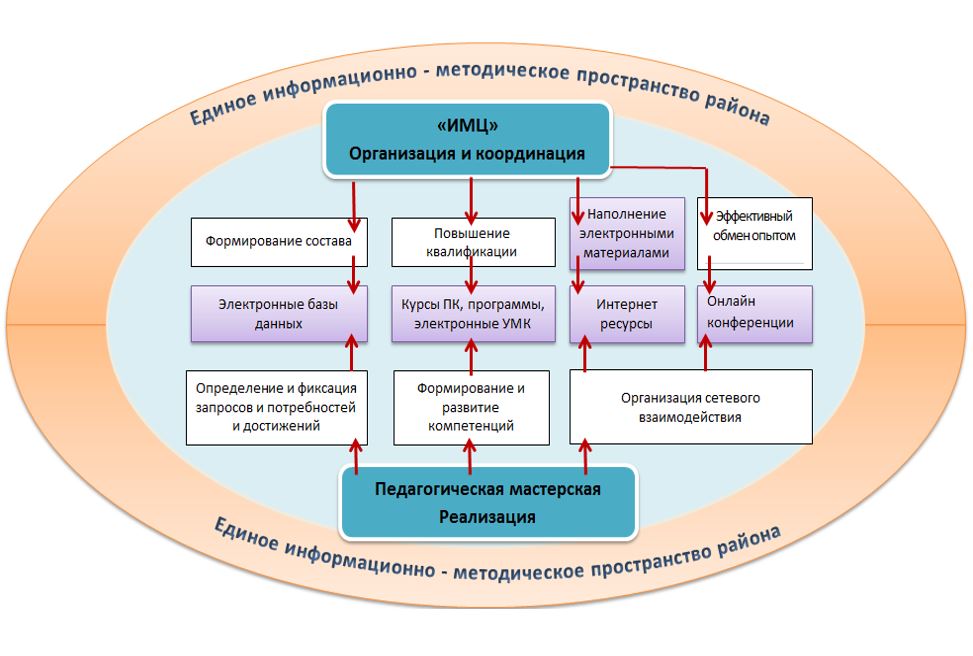 На рисунке 1 показана схема организации деятельности сетевой педагогической мастерской в едином информационно-методическом пространстве района. «ИМЦ» координирует деятельность сетевой педагогической мастерской по обучению детей с ОВЗ. Производит формирование состава мастерской посредством электронной базы данных «Инклюзия», повышение квалификации участников мастерской через курсы ПК, программы, электронные УМК, пополнение электронными материалами интернет-ресурсов, курирует организацию обмена опытом с помощью онлайн конференций. Педагогическая мастерская в свою очередь определяет и фиксирует запросы, потребности и достижения с помощью электронной базы данных «Инклюзия», формирует и развивает свои компетенции на организуемых «ИМЦ» образовательных мероприятиях (КПК и др.), организует обмен опытом с помощью интернет-ресурсов и онлайн конференций.Разработана модель цикличного функционирования сетевой педагогической мастерской (Рисунок 2). В начале цикла выявляется проблемное поле, в соответствии с чем определяются задачи данного цикла. Затем осуществляется формирование состава сетевой педагогической мастерской, поскольку от цикла к циклу он может быть подвижным и меняться в зависимости от поставленных задач. Далее у членов мастерской посредством образовательных мероприятий (КПК, форумов, конференций, семинаров, мастер-классов, открытых уроков и др.) формируются необходимые для решения этих задач компетенции. После чего, членами мастерской создаются материалы для наполнения интернет-ресурсов. На последующем этапе ведётся активный обмен опытом и взаимодействие между специалистами учреждений, работающих с детьми с ОВЗ, с применением современных дистанционных информационно-коммуникационных технологий (Web-конференций и др.). К концу цикла участники мастерской уже имеют достаточный опыт, чтобы разработать программно-методические комплексы, необходимые педагогам инклюзивного образования в обучении детей с ОВЗ. Завершающим этапом является апробация готовых программно-методических комплексов и внесение возможных корректировок по её итогам.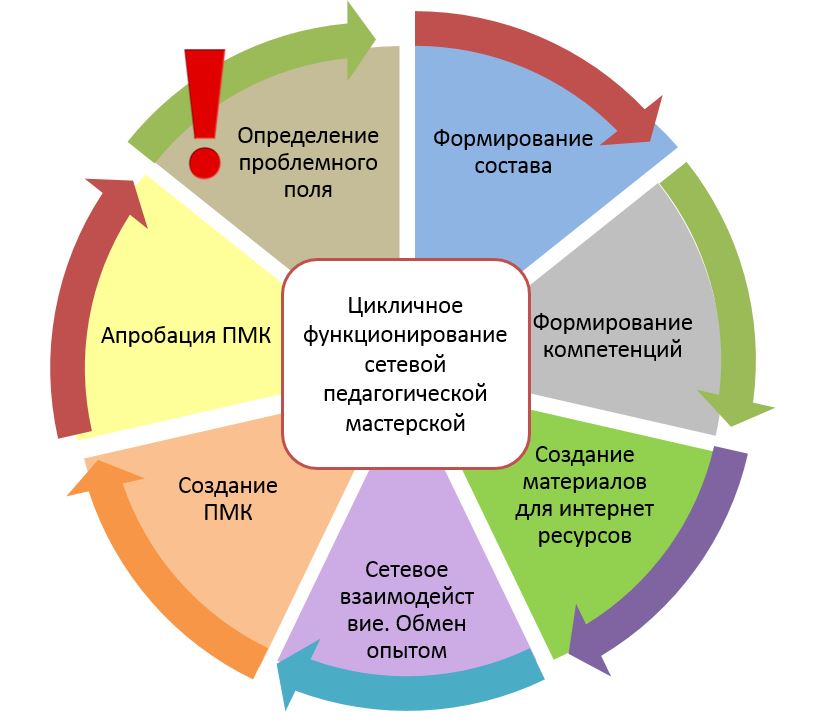 Выводы:Сформирована сетевая педагогическая мастерская согласно разработанной информационной модели в соответствии с планом работы опытно-экспериментальной площадки по теме «Создание программно-методических комплексов, обеспечивающих реализацию ФГОС начального общего образования обучающихся с ограниченными возможностями здоровья».Распространение инновационного опыта работы по теме городской опытно-экспериментальной площадкиСогласно утверждённому плану работы городской опытно-экспериментальной площадки по теме «Создание программно-методических комплексов, обеспечивающих реализацию ФГОС начального общего образования обучающихся с ограниченными возможностями здоровья» на 2017 год и в целях распространения инновационного опыта «ИМЦ» рабочая группа приняла участие в 12 мероприятиях.Из них:- 4 мероприятия международного уровня;- 1 мероприятие всероссийского уровня с международным участием;- 1 мероприятие регионального уровня;- 6 мероприятий – городского уровня;- 1 мероприятие – районного уровня.За отчётный период опубликовано 5 статей:	Выводы:Инновационный опыт работы «ИМЦ» распространялся согласно плану и представлен на всех уровнях: международном, региональном, городском, районном.Участие в организации мероприятий по диссеминации эффективного опытаОрганизован городской семинар «Инновационные подходы к повышению квалификации педагогических работников в области образования детей с ОВЗ». В семинаре приняли участие педагоги, обучающие детей с ОВЗ ОУ Фрунзенского района.Администрирование интернет-ресурсов по сопровождению городской экспериментальной площадкиВ течение отчётного периода осуществлялось:Наполнение раздела «Обучаем детей с ОВЗ» Центра дистанционной поддержки повышения квалификации педагогов полезными ссылками, документами, материалами, информациейВедение новостной рубрики на официальном сайте в разделе Инновационная деятельность «ИМЦ»Консультативная деятельность с руководителями методических объединений по разработке программно-методических и учебно-дидактических материалов в целях наполнения электронного банка данных для дистанционной поддержки реализации ФГОС НОО обучающихся с ОВЗПроверка и корректировка полученных от руководителей методических объединений статей и методических разработок для наполнения интегрированной платформыПомощь педагогам в написании статей по обучению детей с ОВЗ и разработке методических материалов для публикацииРуководители районных методических объединений педагогов Фрунзенского района – участники педагогической мастерской проанализировали работу по реализации ФГОС НОО обучающихся с ограниченными возможностями здоровья, проделанную в течение второго полугодия.Сопровождение коллектива «ИМЦ» в рамках городской опытно-экспериментальной площадкиНазначен фиксированный день консультирования методистов по оформлению материалов для обучения детей с ОВЗ – понедельник с 15.00 до 18.00.Организовано и проводится корпоративное обучение методистов «ИМЦ» в форме постояннодействующего семинара по специально разработанной программе «Реализация ФГОС НОО обучающихся с ОВЗ».ОУРеализуемые в ОУ АООП/АОПРеализуемые коррекционные курсыФормы обучения детей с ОВЗ в ОУПотребность в коррекционных курсахГБОУ №205Дети с др. нарушениями здоровья (обучаются по ООП)Не реализуютНадомная форма обученияСБО, развитие коммуникативной деятельностиГБОУ №8Слабовидящие (АООП 4.1)Не реализуютИнклюзивные классы-ГБСОУ №37Дети с УО (вариант 1, вариант 2)Логоритмика, ритмика, ЛФК, предметно-практическая деятельность, сенсорное развитие, психологическое сопровождение, альтернативная коммуникация, логопедия.Специальное образование, надомное обучение, надомно-инклюзивная форма-ГБОУ №153Отсутствуют обучающиеся с ОВЗ---ГБОУ №201Дети с ЗПР (АООП 7.1, АООП 7.2)Психокоррекционные занятия, индивидуальные, групповые занятия развивающей направленности.Специальные классы, семейная форма обучения-ГБОУ №202Слабовидящие, дети с др. нарушениями здоровья (обучаются по ООП)Программы логопедических коррекционно-развивающих занятий с учащимися начальной школы с нарушением устной и письменной речи.Надомное обучение с использованием дистанционных технологий-ГБОУ №212Дети с НОДА (обучаются по ООП)-Надомное обучение с использованием дистанционных технологий, надомно-инклюзивная форма-ГБОУ №213Отсутствуют обучающиеся с ОВЗ---ГБОУ №215Дети с ТНР (АООП 5.2)Логопедическая ритмика, развитие речи, произношение, ЛФК, "ТИСА".Специальные классы, надомное обучение с использованием дистанционных технологий,-ГБОУ №218Отсутствуют обучающиеся с ОВЗ---ГБОУ №226Слабослышащие (по АООП), дети с ТНР (по АООП), дети с НОДА (обучаются по ООП)-Инклюзивные классы, надомное обучение с использованием дистанционных технологий,дефектолог, логоритмика, развитие речи, СБО, развитие коммуникативной деятельностиГБОУ №227Слабовидящие, дети с др. нарушениями здоровья (обучаются по ООП)Школа развития речи (1-4 кл.), Школа общения (1-6 кл.).Надомное обучениеЛогоритмика (1-4кл)ГБОУ №230Дети с НОДА (обучаются по ООП)Программа коррекционно-развивающих занятий со сложной дисграфией и нарушением лексико-грамматического строя речиНадомное обучение-ГБОУ №236Дети с др. нарушениями здоровья (обучаются по ООП)-Надомное обучение-ГБОУ №292Дети с др. нарушениями здоровья (обучаются по ООП)-Надомное обучение-ГБОУ №295Дети с НОДА (обучаются по ООП)Развивающие занятия психолога, занятия с логопедом.Инклюзивные классыпедагог-дефектологГБОУ №296Дети с др. нарушениями здоровья (обучаются по ООП)-Надомное обучение-ГБОУ №298Слабослышащие, дети с НОДА (обучаются по ООП)-Инклюзивные классы, надомное обучение с использованием дистанционных технологийразвитие речи, логоритмикаГБОУ №299Дети с др. нарушениями здоровья (обучаются по ООП)-Инклюзивные классы, надомное обучение-ГБОУ №301Дети с ЗПР (АООП 7.2)Коррекционно-развивающие занятия, Кто я? (общекультурное), Человек под дождем (общекультурное), Все цвета кроме черного (коррекционно-развивающее), основы общения (социальное), школа развития речи.Специальные классы, надомное обучение, надомно-инклюзивное обучение-ГБОУ №302Дети с НОДА, дети с др. нарушениями здоровья (обучаются по ООП)Коррекция речи.Инклюзивная, надомная, надомно-инклюзивная формы обучения-ГБОУ №303Отсутствуют обучающиеся с ОВЗ---ГБОУ №305Слабослышащие, дети с НОДА, дети с др. нарушениями здоровья (обучаются по ООП)-Надомное обучение-ГБОУ №310Дети с ЗПР (АООП 7.2)"Ритмика", "ТИСА", "Весёлая логопедия", "Развитие речи", "Лепка", "Занятие с психологом".Специальные классы, надомно-инклюзивная форма"Ритмика"ГБОУ №311Ребенок с нарушением здоровья (обучается по ООП)-Инклюзивные классы-ГБОУ №312Планируется открытие ресурсного класса (с 01.09.2018 г.)-Ресурсный классФормирование коммуникативного поведенияМузыкально-ритмические занятия СБОГБОУ №313Дети с ЗПР (АООП 7.1)Опыт социализации детей с ОВЗ через приобщение к традициям народной культуры. Внеурочные и коррекционные курсы: Метро-ритм; Тропинка к своему я; Подарки своими руками; Шахматы; Шашки; Формы коррекции письменной речи.Специальные классы, инклюзивные классы, надомное обучениеСБО; Развитие коммуникативной деятельностиГБОУ №314Дети с ТНР (АООП 5.2)Рабочие программы коррекционной и внеурочной деятельности: Умникам и умницам, Классный калейдоскоп, Развитие речи, Произношение, Логоритмика, Логопедия.Специальные классы, надомное обучение-ГБОУ №316Дети с РАС (АООП 8.1)-Инклюзивные классыФормирование коммуникативного поведенияМузыкально-ритмические занятия СБОГБОУ №318Отсутствуют обучающиеся с ОВЗ---ГБОУ №322Дети с РАС (АООП 8.1)Социально-бытовая ориентировка.Инклюзивные классыФормирование коммуникативного поведенияМузыкально-ритмические занятияСБОГБОУ №325----ГБОУ №359Дети-инвалиды (обучаются по ООП)-Инклюзивные классы-ГБОУ №360Дети с ЗПР (АООП 7.2)Программа коррекционно-развивающих занятия (проводит занятия педагог-психолог), программа логопедических занятий для обучающихся с нарушениями письменной речи.Специальные классыразвитие коммуникативной деятельностиГБОУ №363Отсутствуют обучающиеся с ОВЗ---ГБОУ №364Дети с ЗПР (по АООП), дети с НОДА (обучаются по ООП)-Инклюзивные классы, надомное обучение с использованием дистанционных технологий, смешанная надомно-инклюзивная формалогоритмика, развитие речи, СБО, развитие коммуникативной деятельностиГБОУ №365Дети с ЗПР (АООП 7.1)Занятия с учителем логопедом и педагогом психологом.Инклюзивные классы-ГБОУ №367Дети с НОДА (обучаются по ООП)-Надомное обучениеразвитие коммуникативной деятельностиГБОУ №368Слабослышащие, дети с др. нарушениями здоровья (обучаются по ООП)-Инклюзивные классы, надомное обучение-ГБОУ №441Дети-инвалиды (обучаются по ООП)-Инклюзивные классы-ГБОУ №443Дети с ЗПР (АООП 7.2)Разработка и реализация рабочей программы логопедических коррекционно-развивающих занятий. Развитие познавательной деятельности и сенсорных процессов, логопедические занятия по коррекции речи, психологический практикум, ритмика.Специальные классы, надомное обучение с использованием дистанционных технологий-ГБОУ №444Отсутствуют обучающиеся с ОВЗ---ГБОУ №448Слабовидящие дети (АООП 4.2)Развитие коммуникативной деятельности, СБО, развитие зрительного восприятия, развитие речи, пространственная ориентировка, ритмика, адаптивная физическая культура.Специальные классыРазвитие коммуникативной деятельности, СБО, развитие зрительного восприятия, развитие речи, пространственная ориентировка, ритмика, адаптивная физическая культура по ФГОС НОО обучающихся с ОВЗГБОУ №553Дети с нарушениями здоровья (обучаются по ООП)-Надомное обучение-ГБОУ №587Отсутствуют обучающиеся с ОВЗ---ГБОУ №603Дети с нарушениями здоровья (обучаются по ООП)-Надомное обучение-ОУЭффективный практический опыт по работе с детьми с ОВЗ Опыт, необходимый для изучения (2.4)Потребность в курсах ПКГБОУ №205--Социально-бытовая ориентировка, развитие коммуникативной деятельностиГБОУ №8Школа осуществляет индивидуальный подход к таким учащимся на классных, групповых и индивидуальных занятиях (4 человека в школе).--ГБСОУ №37Логоритмика, ритмика, ЛФК, предметно-практическая деятельность, сенсорное развитие, психологическое сопровождение, альтернативная коммуникация, логопедия.--ГБОУ №153---ГБОУ №201Психокоррекционные занятия, индивидуальные, групповые занятия развивающей направленности.потребность в адаптированных образовательных программах по химии, физике, биологии для коррекционных классов 7 вида.система оценки планируемых результатов при реализации ФГОС для обучающихся с задержкой психического развития-ГБОУ №202Программы логопедических коррекционно-развивающих занятий с учащимися начальной школы с нарушением устной и письменной речи.--ГБОУ №212---ГБОУ №213---ГБОУ №215Комплект для диагностики школьной адаптации. Универсальный многофункциональный тренажер ТИСА с ММПБКП. Опыт работы службы сопровождения по теме "Роль эффективного применения психолого-педагогических технологий в работе с детьми с ОВЗ». Логопедическая ритмика, развитие речи, произношение, ЛФК.Нормативно-правовое сопровождение контрольно-оценочной деятельности для детей с ОВЗ в начальной школе-ГБОУ №218---ГБОУ №226-дефектолог, логоритмика, развитие речи, социально-бытовая ориентировка, развитие коммуникативной деятельностиГБОУ №227Школа развития речи (1-4 кл.), Школа общения (1-6 кл.).Логоритмика (1-4кл)ГБОУ №230Программа коррекционно-развивающих занятий со сложной дисграфией и нарушением лексико-грамматичесского строя речи-ГБОУ №236---ГБОУ №292---ГБОУ №295Организация работы тьютора по сопровождению ребенка с нарушением опорно-двигательного аппарата. Развивающие занятия психолога, занятия с логопедом.Индивидуальный образовательный маршрут для ребенка с нарушением опорно-двигательного аппаратапедагог-дифектологГБОУ №296---ГБОУ №298--развитие речи, логоритмикаГБОУ №299---ГБОУ №301Логопедические пятиминутки (разработка), занимательный устный счет (разработка). Коррекционно-развивающие занятия, Кто я? (общекультурное), Человек под дождем (общекультурное), Все цвета, кроме черного (коррекционно-развивающее), основы общения (социальное), школа развития речи.Нормативно-правовое обеспечение деятельности образовательного учреждения в по реализации ФГОС НОО обучающихся с ОВЗ-ГБОУ №302Коррекция речи.Создание ИУП. Особенности рабочих программ по предметам.-ГБОУ №303---ГБОУ №305---ГБОУ №310Картотека игр, направленных на развитие коммуникации и сплочения детского коллектива. Система работы учителя-логопеда на коррекционно-развивающих занятиях. "Ритмика", "ТИСА", "Весёлая логопедия", "Развитие речи", "Лепка", "Занятие с психологом".Диагностические материалы и контрольно-измерительные материалы, используемые для работы с обучающимися с ЗПР"Ритмика"ГБОУ №311---ГБОУ №312---ГБОУ №313Опыт социализации детей с ОВЗ через приобщение к традициям народной культуры. Внеурочные и коррекционные курсы: Метро-ритм; Тропинка к своему я; Подарки своими руками; Шахматы; Шашки; Формы коррекции письменной речи.Опыт составления карты индивидуального развития ребенка, опыт составления индивидуального образовательного маршрута при инклюзивном образованииСоциально-бытовая ориентировка; Развитие коммуникативной деятельностиГБОУ №314Рабочие программы коррекционной и внеурочной деятельности: Умникам и умницам, Классный калейдоскоп, Развитие речи, Произношение, Логоритмика, Логопедия.Использование результатов диагностик и рекомендаций службы сопровождения (логопеды, психологи, социальный педагог и др.) в работе учителя начальных классов для повышения качества образования обучающихся-ГБОУ №316--логоритмикаГБОУ №318---ГБОУ №322Социально-бытовая ориентировка.-развитие коммуникативной деятельностиГБОУ №325---ГБОУ №359---ГБОУ №360Программа коррекционно-развивающих занятия (проводит занятия педагог-психолог), программа логопедических занятий для обучающихся с нарушениями письменной речи.-развитие коммуникативной деятельностиГБОУ №363---ГБОУ №364--логоритмика, развитие речи, социально-бытовая ориентировка, развитие коммуникативной деятельностиГБОУ №365Занятия с учителем логопедом и педагогом психологом.--ГБОУ №367--развитие коммуникативной деятельностиГБОУ №368---ГБОУ №441---ГБОУ №443Разработка и реализация рабочей программы логопедических коррекционно-развивающих занятий (ФГОС НОО обучающихся с ОВЗ - вариант 7.2). Развитие познавательной деятельности и сенсорных процессов, логопедические занятия по коррекции речи, психологический практикум, ритмика.Оценка образовательных результатов обучающихся с ОВЗ в контексте реализации требований ФГОС ОВЗ-ГБОУ №444---ГБОУ №448Опыт методической работы в обучении детей с ОВЗ (слабовидящие). Имеются методические разработки уроков и коррекционно-развивающих занятий. Развитие коммуникативной деятельности, социально-бытовая ориентировка, развитие зрительного восприятия, коррекция речи, пространственная ориентировка, ритмика, адаптивная физическая культура.Для организации эффективной работы в рамках реализации ФГОС НОО обучающихся ОВЗ и инклюзивного подхода к образованию детей с особыми потребностями необходимо целенаправленное и комплексное формирование-ГБОУ №553---ГБОУ №587---ГБОУ №603---Слабовидящие (4.2.):Дети с РАС, РДА (8.2.):5 часов в неделю на все курсы7 часов в неделю на все курсыРитмика (учитель музыки)АФК (специалист по АФК)Развитие зрительного восприятия (тифлопедагог)СБО (тифлопедагог)Пространственная ориентировка (тифлопедагог)Развитие коммуникативной деятельности (психолог)Формирование коммуникативного поведения (психолог, дефектолог) Музыкально-ритмические занятия (учитель музыки, логопед)СБО (дефектолог, учитель на классе, социальный педагог)ДатаУровень мероприятияНазвание мероприятияДокладчикНазвание доклада18.02.16I региональная научно-практическая конференция«Дистанционное обучение: реалии и перспективы»Дмитренко Т.А.Тема «Модель повышения квалификации педагогических работников на основе дистанционного обучения»22.03.16VII Петербургский международный образовательный форум Богданова Л.В.,Дмитренко Т.А.Тема «Инновационные подходы к организационно-методической работе по подготовке общеобразовательных организаций к реализации ФГОС НОО обучающихся с ОВЗ в условиях инклюзии»20.10.16Городская научно-практическая конференция «Условия творческой и академической успешности детей-сирот и детей с ОВЗ»Богданова Л.В., зам директора «ИМЦ»Тема «Особенности организационно-методической работы по повышению квалификации педагогов в целях разработки новых форм поддержки всестороннего развития, успешной адаптации и социализации детей с ОВЗ»03.12.16Городская научно-практическая конференция, организованная в рамках V Санкт-Петербургского международного культурного форума«Инновационные формы работы по выявлению и поддержке талантливых детей с особыми потребностями в обучении»,Богданова Л.В.Дмитренко Т.А. Тема «Инновационные подходы к организационно-методической работе по повышению квалификации педагогов  в области работы с детьми с ограниченными возможностями здоровья»27.02.17Районный семинар«Особенности использования ИКТ на уроках в общеобразовательных классах и классах коррекции»Дмитренко Т.А.Тема «Инновационный сетевой проект  «Реализация ФГОС НОО обучающихся с ОВЗ во Фрунзенском районе». План мероприятий на текущий год»27.03.17 Петербургский международный образовательный форумДмитренко Т.А.Тема «Дистанционная организационно-методическая поддержка педагогов в условиях реализации ФГОС»31.03.17VIII Всероссийская конференция с международным участием «Информационные технологии для Новой школы» Дмитренко Т.А., зам директора «ИМЦ»Тема «Формирование ИКТ-компетентности педагога в условиях реализации ФГОС НОО обучающихся с ОВЗ»07.04.17Городской практико-ориентированный семинар «Инклюзия миф или реальность»Дмитренко Т.А., зам директора «ИМЦ»Тема «Реализация ФГОС НОО обучающихся с ОВЗ во Фрунзенском районе»13.04.17Городской семинар Педагогика поддержки - основа деятельности классного руководителяАбикова А.К., методист «ИМЦ»Тема «Классное руководство в контексте реализации ФГОС НОО обучающихся с ограниченными возможностями здоровья»19.05.17II Международная научно-практическая конференция«Проблемы психолого-педагогической работы в современном образовательном учреждении»Абикова А.К., методист «ИМЦ»Тема «Особенности организационно-методической работы по развитию системы инклюзивного образования
во Фрунзенском районе»01.11.17Городской семинар в «ИМЦ» Фрунзенского района«Инновационные подходы к повышению квалификации педагогических работников в области образования детей с ОВЗ»Кудрина С.В., зам. директора «ИМЦ», Дмитренко Т.А., зам. директора «ИМЦ», Абикова А.К., методист «ИМЦ»«Инклюзивное образование. От идеи до реализации», «Инновационные подходы к повышению квалификации педагогических работников в области образования детей с ОВЗ», мастер-класс «Эффективные формы работы методиста воспитательной службы»02.11.17Городская научно-практическая конференция в ЦТиО Фрунзенского района«Условия творческой и академической успешности детей с ОВЗ»Богданова Л.В., зам. директора «ИМЦ», Абикова А.К., методист «ИМЦ»«Подходы к организации профессионального развития педагогов как одного из условий  успешной адаптации и социализации детей с ОВЗ»Название статьиАвтор(ы)Где опубликованоИнновационные подходы к организационно-методической работе по подготовке общеобразовательных организаций к обучению детей с ОВЗ в условиях инклюзииКудрина С.В., к.пед.н., доцент РГПУ им.Герцена,   Римкявичене О.А., директор «ИМЦ», Дмитренко Т.А., к.психол.н., зам.директора «ИМЦ»Сборник Всероссийской научно-практической конференции «РЕАБИЛИТАЦИЯ, АБИЛИТАЦИЯ И СОЦИАЛИЗАЦИЯ: МЕЖДИСЦИПЛИНАРНЫЙ ПОДХОД»
Москва, 2016
Издательство: Издательство "Перо" (Москва), стр.397-406Инновационный сетевой проект «Реализация ФГОС НОО обучающихся с ОВЗ во Фрунзенском районе»Римкявичене О.А., директор «ИМЦ», Дмитренко Т.А., к.психол.н., зам.директора «ИМЦ»Электронное СМИ «Образование в Санкт-Петербурге. Фрунзенский район». Территория распространения: Российская Федерация и зарубежные страны. Свидетельство о регистрации: Эл №ФС77-47182 от 3 ноября 2011 года. Рубрика «Инновационная деятельность»Инновационные подходы к организационно-методической работе  по подготовке общеобразовательных организаций к обучению детей с ОВЗ в условиях инклюзии Кудрина С.В., к.пед.н., доцент РГПУ им.Герцена,   Римкявичене О.А., директор «ИМЦ», Дмитренко Т.А., к.психол.н., зам.директора «ИМЦ»Реабилитация, абилитация и социализация: междисциплинарный подход. - Москва: Издательство "Перо", 2016. - С.397-406Новации в повышении квалификации специалистов, реализующих различные модели дифференцированного и инклюзивного образования.Кудрина С.В., к.пед.н., доцент РГПУ им.Герцена,   Римкявичене О.А., директор «ИМЦ», Дмитренко Т.А., к.психол.н., зам.директора «ИМЦ», Богданова С.Д., методист «ИМЦ»Проблемы и перспективы развития инклюзивного образования в Ивановской области: Материалы II научно-практической конференции/ Шуйский филиал Ивановского государственного университета. - Иваново, 2016. Использование компьютерных учебно-развивающих комплексов в работе образовательных учреждений, обеспечивающих реализацию ФГОС НОО ОВЗКудрина С.В., к.пед.н., доцент РГПУ им.Герцена,   Римкявичене О.А., директор «ИМЦ»Психолого-педагогическое и медико-социальное сопровождение лиц с ограниченными возможностями здоровья в условиях инклюзивного и специального образования. - г. Ростов – на - Дону, 2016 - С. 205-209